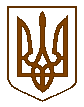 УКРАЇНАБілокриницька   сільська   радаРівненського   району    Рівненської    області(сорок перша чергова сесія сьомого скликання)РІШЕННЯвід  29 березня  2019 року                                                                                № 928                                                                             Про внесення змін до штатного розпису працівників  Білокриницького будинку культури  на 2019 рікЗаслухавши інформацію сільського голови Т. Гончарук та директора Білокриницького будинку культури О. Нестерчук, врахувавши необхідність введення додаткової штатної одиниці, приведення штатного розпису будинку культури у відповідність до чинного законодавства, взявши до уваги Закон України «Про культуру», наказ Міністерства культури і туризму України  від 18.10.2005 р. №745 «Про впорядкування умов оплати праці працівникам культури на основі єдиної тарифної сітки», наказ Міністерства культури і туризму України  від 11.10.2007 р. №67 «Про внесення змін до наказу Міністерства культури і  туризму України від 18.10.2005 р. №745», наказ Міністерства культури України від 20.09.2011 року № 767/0/16-11 «Про затвердження примірних штатних нормативів клубних закладів, центрів народної творчості, парків культури та відпочинку та інших культурно-освітніх центрів і установ державної та комунальної форми власності сфери культури, керуючись ст. 26 та ст. 32 Закону України  «Про місцеве самоврядування в Україні», сесія сільської радиВИРІШИЛА:Внести з 01 квітня 2019 року в штатний розпис наступні зміни:вивести зі штату посаду художнього керівника. Кількість штатних одиниць за посадою – 0,5.ввести посаду керівника  колективу. Кількість штатних одиниць за посадою – 1.Затвердити і ввести у дію з 01.04.2019 року штатний розпис працівників Білокриницького будинку культури  згідно з додатком 1.Контроль за виконанням даного рішення покласти на голову постійної комісії сільської ради з питань бюджету та фінансів О. Зданевич  та головного бухгалтера М. Захожу.Сільський голова                                                                                      Т. ГончарукДодаток  1до рішення сесії Білокриницької сільської  ради
від «29»  березня  2019  р.  № 928ШТАТНИЙ РОЗПИС та тарифні розрядипрацівників Білокриницького будинку культуриСільський голова                                                                                      Т. Гончарук№  з/пНазва посадиРозрядКількість штатних одиниць1Директор будинку культури1512Керівник колективу1023Художній керівник90,54Звукорежисер915Керівник підготовчої студії716Технічний працівник217Двірник218Машиніст (кочегар) котельні на період опалювального сезону24Всього:Всього:Всього:11,5